РЕШЕНИЕ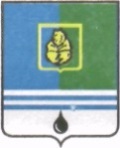 ДУМЫ ГОРОДА КОГАЛЫМАХанты-Мансийского автономного округа - ЮгрыОт «23» декабря 2014 г.                                                                                        №503-ГДОб установлении в городе Когалыме границ территории, на которой может быть создана народная дружинаВ соответствии с частью 1 статьи 12 Федерального закона №44-ФЗ             от 02.04.2014 «Об участии граждан в охране общественного порядка», руководствуясь статьями 1, 6 Устава города Когалым, Дума города Когалыма РЕШИЛА:1. Установить в городе Когалыме границы территории, на                     которой может быть создана народная дружина, в соответствии с              границами муниципального образования Ханты-Мансийского автономного округа – Югры городской округ город Когалым.2. Настоящее решение вступает в силу после его подписания.3. Опубликовать настоящее решение в газете «Когалымский вестник».Глава города Когалыма						Н.Н.Пальчиков